Faculty Member Profile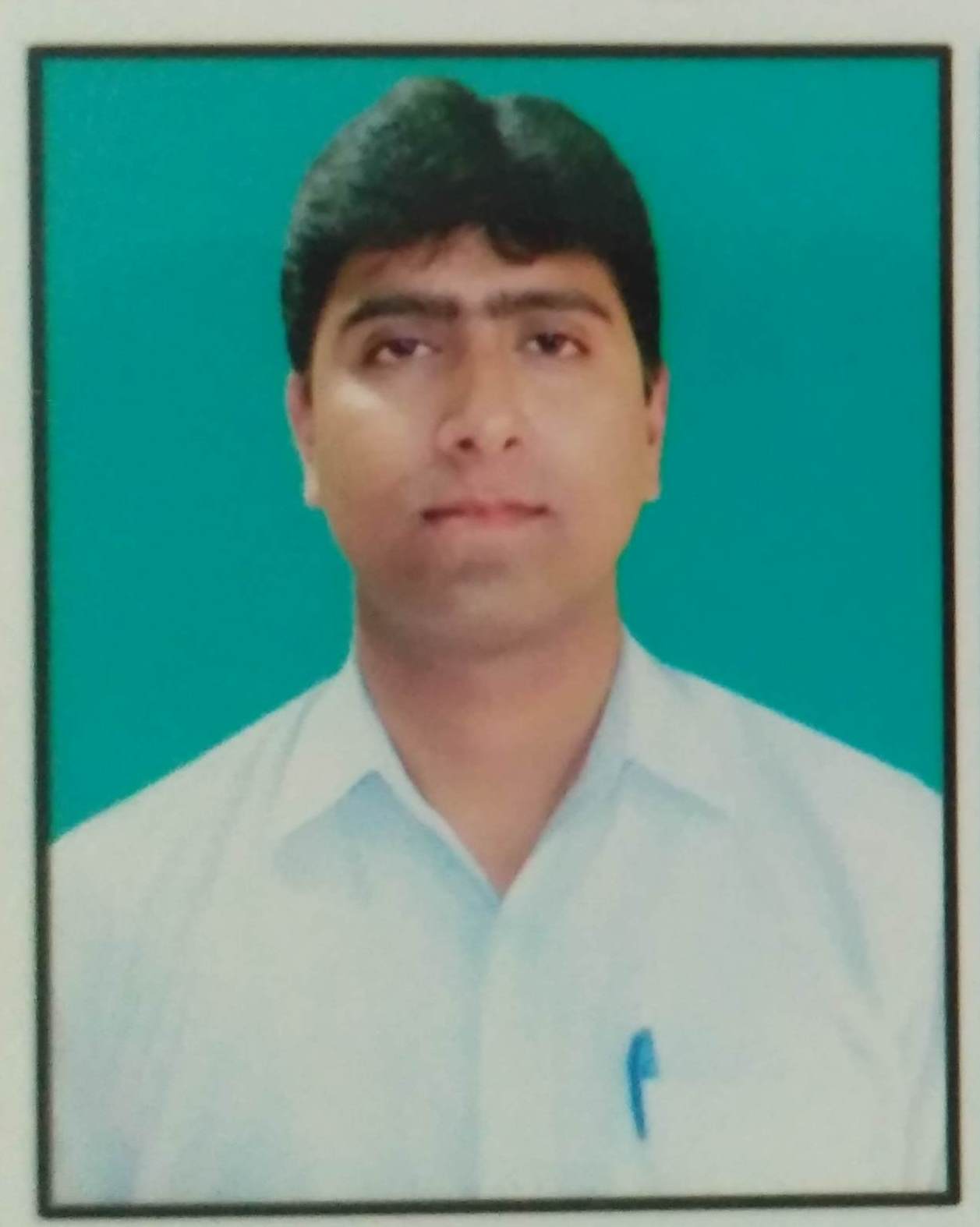 (Govt. degree College Ganderbal)Name    :-	Mr. Younce Shafi Kannu.Parentage	Mr. Mohammad Shafi Kannu.Date of Birth	01 April 1982	Marital Status	: Married____	Residential Address:Village  Khanyar                         Tehsil  Srinagar           .Town Srinagar           .District Srinagar           .Pin  190003Contact Address/No.:Email:.yonusshafi@gmail.comCell No..9906672455Name of  the Department:ChemistryDesignation: Assistant Lecturer.Courses taught at:UG level: B.Sc. 1st Semester, 2nd Semester, 3rd semester,th semester,  5th semester. PG level: Nil.Educational qualifications:   Service rendered in different Colleges:(Attach Experience Certificate)Innovative processes developed in teaching and learning e.g. PPTs, Study material, video lectures, Smarts Boards used etc.:- Smart board, PPTC assignment, Class tests, Group discussions etc. Participation in Curricular development:  Nil                  . (attach document)Participation in Co-Curricular development(NSS/NCC/Sports etc.):  Nil        .(attach document)Research, Scholarly, Professional and Scientific Activity (Give details as per format)Total Research experience:  Nil. No. of publications in peer-reviewed journals:   Nil   (attach list)No. of books/ book chapters published as author or co-author    Nil   (attach list)Major/Minor research projects completed: ________________Participation in Conferences/Symposia/Workshops/Seminars:                (Attach list)No. of Conferences attended__02_(two)__________________  No. of Symposia attended___Nil___________________No. of Seminars attended    01 (one)         .   No. of Workshops attended Nil                 .Major Areas of Interest: Analytical ChemistryOrientation/Refresher Course attendedContribution towards  Institution:Sign. Of facultyFormat for Research, Scholarly, Professional and Scientific ActivitySign. Of facultyQualification/DegreeSubjectUniversityYear of PassingM. Sc. ChemistryDr. Bhim Rao Ambedkar University Agra2005 M.Phil.ChemistryVinayka Mission University Tamil Nadu2009B.Ed.Kashmir University2008Diploma In Software TechnologyComputers Infopark2001DPISMComputersMassey Supremo Onfotech, Agra2005College/UniversityFromtoNo. of Years/MonthsG.D.C. Bemina22 – April 200630 – Nov. 200607 MonthsA.S. College, Gogibagh22 – May 200731 – Dec. 2007 07 MonthsG.D.C. Sopore, A.S. College, Gogibagh17 – May 200831 – Jan 200909 YearsS.P. College, M.A. Road18 – April 200928 – Feb 201010 MonthsG.D. C. Nawakadal31 – March 201028 – Feb 201111 MonthsIslamia college, Hawal Srinagar21 – June 201119 – Oct. 201104 monthsG.D. C. Nawakadal01 – April 2013 28 – Feb 201411 MonthsG.D. C. Nawakadal22 – March 201430 – April 201513 monthsG.D. C. M.A. Road15 – June 201529 – Feb 201609 monthsG.D. C. M.A. Road18 – April 201630 – April 201712 MonthsG.D. C. Ganderbal05 – May 201831 – March 201811 MonthsG.D. C. Ganderbal05 – April 2018Till date13 MonthsSr. No.Title of the projectDate of sanction and durationGrant receivedFunding agencyStatus12OrientationFrom ToName of Academic Staff CollegeS. No.yearArea of contributionConvener/MemberS. No.Name of Conference/ Seminar etc.Organized byDates and YearNational/International/State/University levelAttended/Paper presented/Chaired session/Resource person etc.1Two days national Level conference on Animal Diseases, Food Safety and Public Health.I.A.H & B.P.2004National2Second J & K Science CongressDepartment Of Chemistry, University Of Kashmir.25 – 27 July 2006NationalResource person.3Two days seminar on Dynamics of Science Education, Current problems and Future ChallengesDepartment Of Chemistry, University Of Kashmir.23 – 24 Oct. 2007456